Ústecký kraj – krajský úřad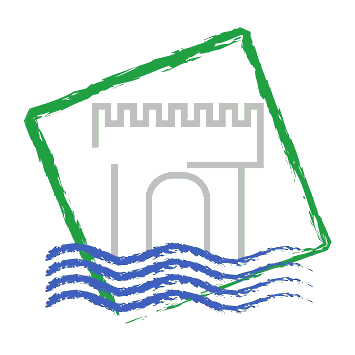 Cestovní zprávaze služební zahraniční cestyDatum cesty:5. 12. 2018Název, cíl a důvod cesty:Přípravné setkání k možnému novému projektu v rámci přeshraniční spolupráceHarmonogram cesty:5. 12. 2018  Odjezd z Ústí nad Labem 8:05                     Příjezd Marienberg, 9:25                    Jednání 9:30 – 13:15Průběh a výsledky cesty:Zástupci okresního úřadu v Marienbergu, odbor životního prostředí představili v rámci přípravného setkání probíhající projekt na ochranu vybraných druhů lučních ptáků – chřástala polního, bekasiny otavní, bramborníčka hnědého a lindušky luční. Smyslem setkání bylo si předat informace o ochraně obdobných druhů lučních ptáků a výměna zkušeností s ochrannými programy na obou stranách hranice. Výsledkem setkání bylo přislíbení přeshraniční spolupráce na nově vznikajícím projektu zabývající se výše uvedenou tématikou v novém dotačním období 2021 – 2027. Za českou stranu se setkání zúčastnili kromě zástupců KÚÚK, zástupci Karlovarského kraje a AOPK ČR.Spolucestující:Mgr. Jan Rothanzl, Ing. Hana PumprováNáklady na cestu hrazeny z:prostředky kraje 18/RP020002Zpracoval:Ing. Anna LehkáDatum:6. 12. 2018